Руководителям образовательных организаций Нюрбинского районаМетодические рекомендации для организации работы классного руководителя       Организация тесного взаимодействия школы и семьи в образовательных организациях остается актуальной. Усилилась социальная тенденция самоустранения многих родителей от решения вопросов воспитания и личностного развития ребенка. Родители, не владея в достаточной мере знанием возрастных и индивидуальных особенностей развития ребенка, порой осуществляют воспитание вслепую, интуитивно. Все это, как правило, не приносит позитивных результатов. В таких семьях нет прочных межличностных связей между родителями и детьми и, как следствие, “авторитетом” становится внешнее, зачастую негативное окружение, что приводит к “выходу” ребенка из-под влияния семьи. Создавшееся положение способствует росту детской безнадзорности, преступности, наркомании и других негативных явлений в детской, подростковой и молодежной среде. Деятельность родителей и педагогов в интересах ребенка может быть успешной только в том случае, если они станут союзниками, что позволит им лучше узнать ребенка, увидеть его в разных ситуациях и таким образом помочь взрослым в понимании индивидуальных особенностей детей, развитии их способностей, формировании ценностных жизненных ориентиров, преодолении негативных поступков и проявлений в поведении. Ключевая роль в решении задач воспитания принадлежит классному руководителю.   В целях повышения эффективности работы классных руководителей, комплексного взаимодействия педагогов в общеобразовательных учреждениях муниципального района «Нюрбинский район» рекомендуем руководствоваться:        -  типовым планом по организации профилактической деятельности в ОО (приказ №1-169 от 16.10.2018г. «Об утверждении типового плана по организации профилактической деятельности образовательных организациях Нюрбинского района»:  - приказ МО РС (Я) от 20 марта 2006 года № 01-08/378 «Об утверждении методических рекомендаций об осуществлении функций классного руководителя педагогическими работниками государственных общеобразовательных учреждений Республики Саха (Якутия) и муниципальных общеобразовательных учреждений»;-  методические рекомендации для организации работы классного руководителя;-  положение классного руководителя;-  иные нормативные акты образовательной организации;Приложение №1Методические рекомендации для организации работы классного руководителяДекалог классного руководителяПомните!Мы имеем дело с самым сложным, неоценимым, самым дорогим, что есть в жизни – с человеком. Миссия школы – бороться за человека;объект нашей работы – самые тонкие сферы духовной жизни личности, которая формируется, - разум, чувства, воля, убежденность, самосознание;воспитывать человека – это, прежде всего, найти его душу, видеть и чувствовать его индивидуальный мир. Настоящее воспитание – это самовоспитание.нет в ребенке ничего такого, что требовало бы от педагога жестокости. Не позволяйте прорасти в своей душе семенам недоверия в человеке, подозрительности;нет никаких единых для всех школьников предпосылок успехов в учебе. И само понятие успеха в учебе – вещь относительная: для одного высокий уровень, для другого и средний уровень – большое достижение;успехи в обучении – это тропинка, которая ведет к тому уголку детского сердца, в котором горит огонек желания быть хорошим. Берегите эту тропинку и этот огонек;слово – могучий борец за человеческую душу. Создавайте интеллектуальный фон для запоминания, заучивания, сохранения в памяти программного материала. Ребенок становится равнодушным, невосприимчивым к слову, если слово не живет в его душе, если он только заучивает чужие мысли и не создает своих и не высказывает их. Бойтесь равнодушия, бойтесь угасшего взгляда ребенка! Научите их активно, пристрастно относиться к слову;понуждайте учащихся к чтению – самому важному спасательному средству для успешного обучения. Ни одно увлечение не принесет пользы, если оно не затрагивает мысли, души, сердца. Первым увлечением должно быть увлечение книгой;доброжелательность – вот что должно быть атмосферой жизни детского коллектива, главным тонусом взаимоотношений педагога и детей. Если Вы научили своего воспитанника чувствовать человека сердцем, Ваша доброжелательность способна творить чудеса;умение владеть собой, держать себя в руках – одно из необходимых умений, от которого зависит и успех деятельности педагога, и его здоровья.(Из книги «100 советов учителю» В.А.Сухомлинского)Циклограмма работы классного руководителяЕжедневно:- выяснение причин отсутствия обучающихся на занятиях, фиксация пропусков в классном журнале;- беседы с обучающимися, которые опаздывают;- организация дежурства в классе;- индивидуальная работа с обучающимися;- контроль внешнего вида обучающихся;- организация питания детей.В течение недели:- проведение воспитательных часов;- проверка дневников;- проведение мероприятий в классе в соответствии с планом работы;- работа с активом класса, организация деятельности органов ученического самоуправления;- контроль за выполнением поручений;- организация уборки класса и территории пришкольного участка;- работа с родителями;- работа с учителями, работающими в классе;- встреча со школьной медсестрой, получение справок о болезни обучающихся.В течение месяца:- проведение классных собраний;- проведение бесед по безопасности жизнедеятельности;- организация дежурства класса по школе;- посещение уроков учителей-предметников в своем классе;- тестирование, анкетирование обучающихся с целью изучения их индивидуальных особенностей и анализа развития ученического коллектива;- контроль за состоянием учебников;- встречи с родительским активом;- посещение обучающихся на дому.Один раз в полугодие:- оформление классного журнала по результатам полугодия, составление отчета;- заполнение табелей успеваемости и выдача их обучающимся;- проведение родительских собраний;- участие в работе семинаров, методического объединения классных руководителей;- анализ выполнения плана работы, коррекция плана воспитательной работы;- составление плана работы на каникулы.Один раз в год:- анализ и составление плана воспитательной работы;- проведение открытого воспитательного мероприятия;- оформление личных дел обучающихся;- статистические сведения о классе (на 5 сентября);- работа с учебниками (выдача в начале учебного года и возврат в библиотеку в конце учебного года);- написание характеристик (в случае необходимости).II. Ориентировочная структура воспитательного плана классного руководителяАнализ работы за прошедший годПсихолого-педагогическая характеристика классаПроблема, тема школы, классаНаправления и задания воспитательной работыСодержание воспитательной деятельности:- ценностное отношение к обществу и государству;- ценностное отношение к семье, родным, людям;- ценностное отношение к природе;- ценностное отношение к культуре и искусству;- ценностное отношение к труду;- ценностное отношение к себе.Приоритетные направления воспитательной работы:- воспитание любви к Отечеству и родному краю;- воспитание толерантности;- формирование устойчивости личности6.    Индивидуальная работа с обучающимися7.    Социальная защита детей-сирот и детей, лишенных родительского попечения8.    Работа с родителями9.    Изучение состояния эффективности воспитательной работы в классеДля оформления плана воспитательной работы классному руководителю необходимо выбрать наиболее рациональный вариант его формы и структуры, а также выполнять во время составления такие требования:- целенаправленность и конкретность образовательных заданий;- компактность плана;- разнообразие содержания, форм и методов запланированной работы, оптимальное объединение информирования детей и организации их деятельности;- преемственность, систематичность и последовательность запланированных мероприятий;- перспективность и актуальность запланированных видов работы;- использование педагогического руководства и одновременно стимулирование активности воспитанников;- реальность плана, учет при его составлении возрастных и индивидуальных особенностей обучающихся, уровня их подготовленности, условий жизни;- обеспечение связи внеклассной работы с внешкольной;- согласование плана воспитательной работы с планом работы школы и деятельностью детских общественных организаций;- учет традиций класса, школы, района, культуры и обычаев местного населения;- учет знаменательных дат и событий, государственных и национальных праздников, которые отмечаются в текущем учебном году;- обеспечение объединения усилий учителей школы, семьи, общественности;- гибкость плана.III. Самоанализ воспитательной деятельности классных руководителейКак решались проблемы воспитательного характера в текущем учебном году? Направленность на достижение воспитательной цели и заданий школы через реализацию воспитательных заданий классного коллектива.Как реализовалась национальная направленность, и какой является результативность воспитательной работы?Что нового было предложено в текущем учебном году в воспитательной работе, и какие результаты примененных инноваций?Какие методы и приемы используются в работе с трудновоспитуемыми подростками, какова результативность этих способов?Какую роль в классном коллективе играют органы ученического самоуправления? Как ученики выполняют свои обязанности?Какую роль играют внешкольные учреждения в организации досуга обучающихся?Анализ деятельности ученического коллектива:а) сплоченность класса;б) общественная активность обучающихся;в) сформированность чувства ответственности, трудолюбия;г) дисциплинированность.8. В чем состоит эффективность взаимодействия классного руководителя и семьи?а) работа по педагогизации родителей;б) совместная деятельность классного руководителя и родителей по воспитанию детей;в) участие родителей в учебно-воспитательном процессе.Выводы. Предложения к годовому плану воспитательной работы.IV. Структурные компоненты анализа воспитательной работы в классеАнализ эффективности определения целей и планирования воспитательного процесса в классе в прошлом учебном году.Анализ развития обучающихся класса. Уровень воспитанности обучающихся, особенности их морально-этического, эстетического, интеллектуального и физического развития (указать, какие факторы наиболее повлияли на эти процессы).Анализ динамики социального развития обучающихся. Основные ценностные ориентиры обучающихся класса, особенности их отношения к окружающему социуму, наиболее заметные изменения в этих взаимоотношениях, которые произошли на протяжении прошедшего учебного года.Анализ развития коллектива класса. Социально-психологический климат в классе. Факторы, которые влияют на его создание. Социометрическая, ролевая и коммуникативная структура класса.Анализ педагогического взаимодействия обучающихся класса с родительским активом. Результативность организации родительских собраний в классе.С кем из педагогических, медицинских, социальных работников и представителей других сфер осуществлялось воспитательное взаимодействие?Какие методы педагогического взаимодействия учителей, родителей были наиболее эффективными?Выводы и приоритетные направления воспитательной деятельности с классом на текущий учебный годДостижения и находки, накопленный положительный опыт.Нереализованные возможности и неиспользованные резервы.Перспективные цели и первоочередные задания на ближайшее будущее.Результаты итоговых диагностических исследований.Сведения о проведении и результаты отдельных мероприятий, отдельных периодов жизни классного коллектива.Другие аналитические материалы.V. Промежуточный анализ состояния воспитательного процесса в классеза I полугодиеРеализация целей и заданий воспитательной работы в классе в 1-м полугодии текущего учебного года.Уровень воспитанности обучающихся (результаты анкетирования, психологической диагностики).Результаты проведенных тематических воспитательных мероприятий по улучшению уровня воспитанности обучающихся.Проблемы и вопросы, которые возникли во время формирования воспитательной среды в классном коллективе.Приоритетные направления работы, цели и задания в следующем полугодии.VI. Изучение состояния и эффективности воспитательного процесса в классеОбъекты исследования:- развитие личности учеников;- формирование классного коллектива;- уровень удовлетворения обучающихся и их родителей жизнедеятельностью класса.Необходимо обратить внимание на такие важные аспекты жизни коллектива, как:- организация социально значимой совместной деятельности;- наличие приоритетного вида деятельности;- активность и самореализация обучающихся в совместной деятельности;- состояние эмоционально-психологических взаимоотношений;- состояние деловых взаимоотношений;- наличие связей с другими группами и отдельными индивидуумами;- развитие ученического самоуправления.В ходе диагностической деятельности классный руководитель может использовать разнообразные приемы и методы: педагогическое наблюдение, социологический опрос (беседа, интервью, анкетирование), тестирование, создание педагогических ситуаций, методы экспертного оценивания, индивидуального и группового самооценивания, изучение продуктов творческой деятельности учащихся.Диагностические средства:- игры «Лидер», «Киностудия», «Путешествие морем увлечений»;- тесты «Удовлетворение обучающихся школьной жизнью», «Удовлетворение родителей работой учебной организации»;- анкета «Какой у нас коллектив?»;- конкурс рисунков «Я в своем классе».VI. Памятка о воспитательных часах классного руководителяЦель проведения воспитательных часов:- изучать индивидуальные особенности обучающихся во время неформального общения;- узнавать сегодняшние интересы обучающихся, понимать их переживания и мотивы поведения;- обговаривать текущие события класса, района, государства.Формы проведения воспитательных часов:- свободное общение классного руководителя с воспитанниками;- беседы по запланированной теме;- обсуждение актуальных статей из газет и журналов;- обсуждение спектаклей, кинофильмов, книг;- встречи с интересными людьми;- устные журналы;- выступления ученических лекторских групп;- заседания пресс-клуба;- телемосты;- экскурсии в музей, на природу;- политическое информирование обучающихся.Продолжительность проведения часов не регламентируется. Как правило, продолжительность от 20-30 минут до 45-60 минут.Тематика общения классного руководителя с обучающимися планируется заблаговременно, однако текущие события в классе, школе могут подсказать тему разговора с детьми, не запланированную ранее. Нельзя превращать воспитательные часы на нравоучения, перечень наставлений и инструкций, время для проверки дневников.Рекомендуется дважды в семестр проводить часы вне класса, например, во время экскурсии на природу, посещения музея, выставки и т.д.Тематика классных часов является разнообразной. Классные часы могут быть посвящены:Морально-этическим проблемам. На них формируется определенное отношение школьников к Родине, труду, коллективу, природе, самому себе.Проблемам науки и познания. В этом случае цель классных часов состоит в выработке у воспитанников правильного отношения к обучению, науке, литературе как источника духовного развития личности.Эстетическим проблемам. Речь тут может идти о прекрасном в природе, одежде людей, в быту, труде и поведении. Важно, чтобы у школьников сформировалось эстетическое отношение к жизни, искусству, труду, развился творческий потенциал.Вопросам государства и права. Следует развивать интерес обучающихся к политическим событиям, которые происходят в мире, чувство ответственности за действия Отечества, её успехи на международной арене, учить воспитанников видеть сущность государственной политики. Классные часы на политические темы должны проводиться в прямой зависимости от насыщенности года разными политическими событиями.Вопросам физиологии и гигиены, здорового способа жизни, которые должны восприниматься учениками как элементы культуры и красоты человека.Психологическим проблемам. Цель таких классных часов состоит в стимулировании процесса самовоспитания и организации элементарного психологического просвещения.Проблемам экологии. Необходимо прививать школьникам ответственное отношение к природе. Как правило, тут организуются беседы о животном и растительном мире.Общешкольным проблемам (значащим общественным событиям, юбилейным датам, праздникам).VII. Ориентировочная тематика классных часов, бесед, лекцийТематика классных часов:«Что такое способ жизни?»;«Взрослая жизнь – взрослые проблемы»«Закон и право»;
«Твоя будущая профессия»;
«Путь к себе»;
«Ты и коллектив»;
«Твои права и обязанности – азбука гражданина»;«Художественный вкус и мода»;
«Беднеют ли наши чувства»;
«Антиподы морали»;
«Как вести себя в конфликтной ситуации»;«Как научиться быть здоровым»
«Символы Родины»;
«Хочу – могу – надо»;
«Вежливость на каждый день»;
«Что такое духовное богатство человека»;
«В каждом человеке есть что-то хорошее»;
«Праздник родного языка»;
«Создание семейного герба»;
Дискуссии. Дебаты;Тематика бесед, лекций: «Конфликтная ситуация. Поиск истины, а не обострение отношений»;
«Духовные ценности народа»;
«Закон и право»;
«Посеешь привычку – пожнешь характер»;
«О чести человека»;
«Мир человеческих чувств»;
«Твоя программа самовоспитания»;
«Что такое здоровый способ жизни»;«Что такое жизненный опыт человека».Трудовая деятельность и профессиональное самоопределение:- благоустройство и уборка территории школы;- посадка деревьев на территории школы;- трудовые десанты по благоустройству микрорайона школы;- конкурсы профессионального мастерства;Волонтерская работа в классе:- помощь ученикам-сиротам, малообеспеченным, детям-инвалидам;- помощь ветеранам войны, труда;Патриотическая работа:- встречи с ветеранами войны, ветеранами труда, с воинами-афганцами;- «Слово о великой любви» (из жизни выдающихся людей);- «Заглянем в будущее России»;
- Диалог «Чего мне не хватает в жизни?»;- Защита выбора жизненного пути.Правовое воспитание и профилактика правонарушений среди обучающихся:- встречи с представителями правоохранительных органов;- встречи с работниками социальных служб, службы по делам детей, Центра занятости;- брейн-ринг «Право в нашей жизни»;-акции «АнтиСПИД», «Нет – наркотикам»;
- систематический контроль за обучающимися в свободное время со стороны родителей.Художественно-эстетическое воспитание учащихся и работа по обеспечению здорового способа жизни- вечера развлечений, дискотеки, конкурсы, литературные чтения;- посещение музеев, выставок, экскурсии;- консультации: юридические, психологические, медицинские;- выпуск газет, конкурсы рисунков, самодеятельности.- дни здоровья, спортивные соревнования.VIII. Программа изучения ученического коллективаСостав класса:- возрастной состав;- работоспособность и успешность;- заинтересованность совместными делами, выполнение общественных поручений;- посещение кружков, секций.Сплоченность класса- Направлена ли коллективная деятельность на реализацию важнейших совместных заданий и перспектив?- Есть ли группы по деловым интересам или группы негативного характера?- Как воспитанники относятся друг к другу, к делам класса?- Стремятся ли ученики к общению с однолетками?- Дружат ли мальчики и девочки?- Существует ли в классе круговая порука?- Переживают ли ученики успехи и неудачи своего класса, болеют за свой коллектив?Организованность класса- Умеют ли ученики сами организовываться для выполнения коллективных дел, распределять между собой работу и наиболее рационально её выполнять?- Умеют ли ученики терпеливо и внимательно выслушивать друг друга?- Перевешивают ли умные и справедливые требования, которые принимаются и выполняются каждым?- Выполняют ли распоряжения членов ученического самоуправления?Общественное мнение в классе- Какие поступки своих одноклассников обучающиеся хвалят, какие – осуждают?- В какой форме выражают свою похвалу и осуждение?- Есть ли расхождение между тем, что говорят обучающиеся, и тем, что они делают?- Сформировано ли действующее общественное мнение?- Все ли единогласны в принятии решения?Характер взаимоотношений в коллективе- Что связывает обучающихся: общее место проживания, место за партой, общие интересы?- Дружат ли обучающиеся (в урочное и внеурочное время)?- Пытаются ли помогать?- Предъявляют ли требования к своим друзьям?- Умеют ли видеть недостатки одноклассников?Актив класса, ученическое самоуправление- Имеет ли актив авторитет?- Выполняют ли обучающиеся решения органов самоуправления?- Есть ли обучающиеся, которые постоянно находятся в активе?- Насколько самостоятельно действуют органы самоуправления?Связь классного коллектива с общешкольным коллективом- Знают ли в классе о том, что происходит в школе вообще и в других классах?- Выполняют ли общешкольные поручения?- Как класс принимает участие в общешкольных мероприятияхМероприятия по дальнейшему укреплению классного коллектива- Какие педагогические мероприятия необходимо провести в классе с целью укрепления и организации классного коллектива;- Как привлечь классный коллектив к воспитательному воздействию на отдельных учеников?Анкета для определения социального статуса обучающегосяФ.И.О. ребенка________Число, месяц, год рождения_______Место проживания ребенка, индекс_______Место прописки ребенка, индекс__________Телефон (домашний, мобильный), по которому можно связаться с родителями немедленно________Сведения о матери (Ф.И.О., полная информация о месте работы; если мать умерла – причина смерти; мать-одиночка, развод – полная информация)__________Сведения об отце (Ф.И.О., полная информация о месте работы; если отец умер – причина смерти; развод – полная информация)_______С кем в данный момент проживает ребенок__________Количество детей в семье в возрасте до 18 лет (если 3 и более, предоставить информацию о детях (место пребывания, обучения, дата рождения каждого ребенка)_______Является ли семья малообеспеченной (указать точно размер материальной помощи, приложить справку)__________Является ли ребенок инвалидом по состоянию здоровья (если да – указать точный диагноз, приложить справку)_______Указать группу здоровья ребенка. Если ребенок состоит на диспансерном учете, указать диагноз_________Какой кружок, студию посещает ребенок__________________ ____________________(дата) (подпись родителей)IX. Основные направления индивидуальной работы классного руководителя с обучающимися- изучение индивидуальных особенностей обучающихся, специфики условий и процесса их развития;- установление межличностных контактов с каждым ребенком;- создание в классном коллективе условий для проявления и развития реальных и потенциальных возможностей обучающихся, удовлетворение социально ценных и личностно значащих интересов и потребностей обучающихся;- изучение и учет в работе состояния физического, психического и социального здоровья обучающихся;- осуществление социальной адаптации обучающихся в условиях детского и педагогического коллективов;- оказание индивидуальной помощи обучающимся, которые имеют проблемы в адаптации к жизнедеятельности класса, отношениях с учителями и другими членами коллектива школы, в выполнении норм и правил поведения в школе и за её пределами;- профилактика работы с обучающимися «группы риска»;- взаимодействие с родителями, администрацией, социально-психологической и другими службами учебной организации с целью проектирования индивидуальной траектории развития обучающихся, педагогической поддержки общественно полезных инициатив обучающихся, коррекции отклонений в интеллектуальном, моральном и физическом становлении их личности;- диагностика результатов обучения, воспитания и развития каждого ученика, учет их личных достижений.X. Программа изучения личности обучающегосяЛичность школьника- динамика потребностей, мотивов, интересов на протяжении всех лет учебы в школе;- господствующее направление личности, её проявление в разных видах деятельности;- кем хочет быть в коллективе: ведущим или ведомым;- основные моральные ценности ученика, отношение к нормам и правилам поведения в коллективе, к одноклассникам, взрослым, учителям;- соотношение целей ученика с целями коллектива;- жизненные цели и планы ученика, их социальная значимость;- желание и готовность принимать участие в полезном деле, быть ответственным за его выполнение;- эмоции и чувства в разных ситуациях;- волевые особенности и их проявление в коллективе;- склонность ученика к самовоспитанию;- развитие познавательных способностей (память, мышление, восприятие).Ученик в классе- позиция ученика в деловых и личных отношениях в классе за все годы учебы;- тенденция к восходящим или нисходящим изменениям статуса;- восприятие и оценка учеником своих товарищей, оценка личных качеств и позиций в коллективе;- отношение к общественному мнению класса;- авторитетность суждений и поведения ученика для других обчающихся;- ученик в составе группировок класса;- положительные и отрицательные качества ученика, которые сформировались под влиянием классного коллектива;- уровень активности и инициативы в ученическом самоуправлении.Учебная деятельность ученика- отношение ученика к обучению, к разным учебным предметам. Учебно-познавательные интересы;- мотивы учения;- характеристика успешности ученика вообще и по отдельным предметам. Пути получения новых знаний;- поведение ученика на уроках разных учителей на протяжении всех лет пребывания в школе;- участие в коллективной познавательной деятельности, ответственность, творческая инициатива, готовность прийти на помощь товарищу, осознание ценности знаний одного человека для потребностей коллектива и др.;- ученик в роли консультанта;- уровень умений ученика организовывать общую учебную работу товарищей.Ученик в общественно полезной деятельности- господствующие виды деятельности и формы занятий ученика, их возрастная динамика, развитие интересов, склонностей, профессиональных намерений, специальных умений и навыков, формирование мотивов общественно полезной деятельности;- поведение ученика на занятиях кружка, секции, студии;- особенности общения с одногодками и взрослыми в период выполнения дел;- умение найти свое место в коллективном деле;- готовность взять на себя функции организатора;- умение разделять успех или взять на себя часть вины за неудачу в совместной деятельности;- самооценка своей работы в определенном деле.Отношения ученика и учителей- динамика взаимоотношений ученика с учителями, классным руководителем, администрацией учебной организации на протяжении учебы;- высказывания и формы поведения в общении;- восприятие и оценка обучающимся педагогов школы;- восприятие учителями ученика;- противоречия, конфликты на основе выбора методов влияния на ученика. Ошибки, которые допустили учителя относительно ученика, их последствия;- общие усилия классного руководителя и школьного ученического коллектива. Учет возрастных и индивидуальных особенностей, потенциальных способностей, перспектив развития ученика;- выводы с целью улучшения воспитательной работы с учеником, классным коллективом.XI. Организация работы с обучащимися «группы риска»«Группа риска» - это категория детей, чье социальное положение по тем или иным признакам не имеет стабильности, которые практически не могут поодиночке перебороть трудности, возникшие в их жизни; все это в результате может привести к потере ими социальной значимости, духовности, морального образа, биологической гибели.Среди всех представителей «групп риска» наиболее проблемными являются дети, склонные к разным формам девиантного поведения.Основным принципом в организации работы с такими детьми является создание «положительной модели воспитания», которая базируется на умелом использовании взрослыми методов поощрения стараний ребенка. При этом следует помнить, что гиперактивные дети игнорируют порицания и замечания, но очень рады получить похвалу. Также необходимо ставить перед этими детьми требования, которые отвечают их возможностям.Для повышения уровня сплоченности и развития чувства доверия в классе классный руководитель должен хорошо овладеть методикой организации работы с обучающимися «группы риска». А для этого он должен выполнять следующие правила:- Следите за собой и своими чувствами.- Придавайте большое значение своим отношениям в классном коллективе.- Стремитесь хотя бы несколько минут в день посвящать неформальному общению с детьми.- Не запрещайте детям проявлять чувства, а наоборот, побуждайте их к этому.- Всегда придерживайтесь своего слова.- Стимулируйте выполнение порядка и режима дня, выполнения своих обязанностей.- Стремитесь узнавать как можно больше нового о своем классном коллективе, проникаться проблемами своих воспитанников.- Исключите суету и напряжение.- Больше шутите.XII. Направления работы классного руководителя с родителями- изучение семей обучающихся;- педагогическое просвещение родителей;- обеспечение участия родителей в жизнедеятельности классного коллектива;- педагогическое управление деятельностью родительского комитета класса;- индивидуальная работа с родителями;- информирование родителей о ходе и результатах обучения и воспитания и развития обучающихся.Подготовка и проведение родительских собранийК основным элементам подготовки собрания родителей можно отнести следующее:а) выбор темы собрания;б) определение целей родительского собрания;в) изучение классным руководителем и другими организаторами собрания научно-методической литературы по рассматриваемой проблеме;г) проведение микроисследования в сообществе детей и родителей;д) определение вида, формы и этапов родительского собрания, способов и приемов совместной работы его участников;е) приглашение родителей и других участников собрания;ж) разработка решения собрания, его рекомендаций, памяток родителям;з) оборудование и оформление места проведения родительского собрания.Цели родительского собрания- повышение педагогической культуры родителей, пополнение арсенала их знаний по конкретному вопросу воспитания ребенка в семье и школе;- содействие сплочению родительского коллектива, вовлечение родителей в жизнедеятельность классного сообщества;- выработка коллективных решений и единых требований к воспитанию детей, интеграция усилий семьи и педагогов в деятельности по развитию личности ребенка;- пропаганда опыта успешного семейного воспитания, профилактика неверных действий по отношению к своим детям со стороны родителей;- подведение итогов совместной деятельности педагогов, учащихся и их родителей за полугодие или учебный год.Виды родительских собранийа) организационные, на которых составляются и утверждаются планы работы, избирается родительский комитет, распределяются общественные поручения, разрабатываются мероприятия с участием родителей;б) собрания по плану классного всеобуча родителей, являющиеся формой педагогического просвещения членов родительского коллектива;в) тематические, посвященные обсуждению наиболее актуальных и сложных вопросов воспитания и развития обучающихся данного класса;г) собрания-диспуты, нацеленные на выявление и согласование различных точек зрения в сообществе родителей и педагогов;д) собрания-практикумы, направленные на освоение родителями конкретных приемов и методов семейного воспитания, оказания помощи детям в деятельности по самообразованию и самовоспитанию;е) итоговые, имеющие целью показать учебно-воспитательный процесс как средство развития личности ребенка, обратить внимание родителей на положительные и отрицательные явления жизни класса.Формы проведения родительских собраний- педагогическая мастерская;- организационно-деятельностная игра;- конференция;- диспут;- практикум;- консилиум;- дискуссия и др.Муниципальное казенное учреждение «Управление образования  Нюрбинского района»  Республики Саха (Якутия)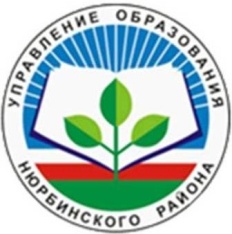 Саха республикатын Ньурба оройуонун уорэ5ирии управлениетын Муниципальнай казённай тэрилтэтэ678450 г.Нюрба, ул.Ленина 47, тел/факс: 2-34-08E-mail: uuo@uuonyurba.ru678450 г.Нюрба, ул.Ленина 47, тел/факс: 2-34-08E-mail: uuo@uuonyurba.ru678450 г.Нюрба, ул.Ленина 47, тел/факс: 2-34-08E-mail: uuo@uuonyurba.ruот «29» октября 2018 г. №805